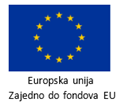 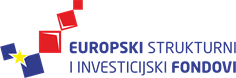 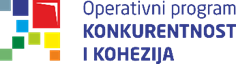 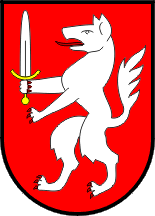 „Projekt je sufinancirala Europska unija iz Europskog fonda za regionalni razvoj.“Sadržaj ovog materijala isključiva je odgovornost Grada Gospića.SAŽETAK PROJEKTALokacija ProjektaProjekt je lociran na području ekološke mreže Natura 2000 prema Uredbi o ekološkoj mreži (NN 124/13, 105/15), odnosno pod obuhvatom je predmetne točke 2.,predmetno područje uključuje područja značajnog za vrste i stanišne tipove (POVS) „HR2001012 Ličko polje“ i područja značajnog za ptice (POP) „HR1000021 Lička krška polja“.Slika 1 - Granice područja NATURA 2000 i predmetnog područja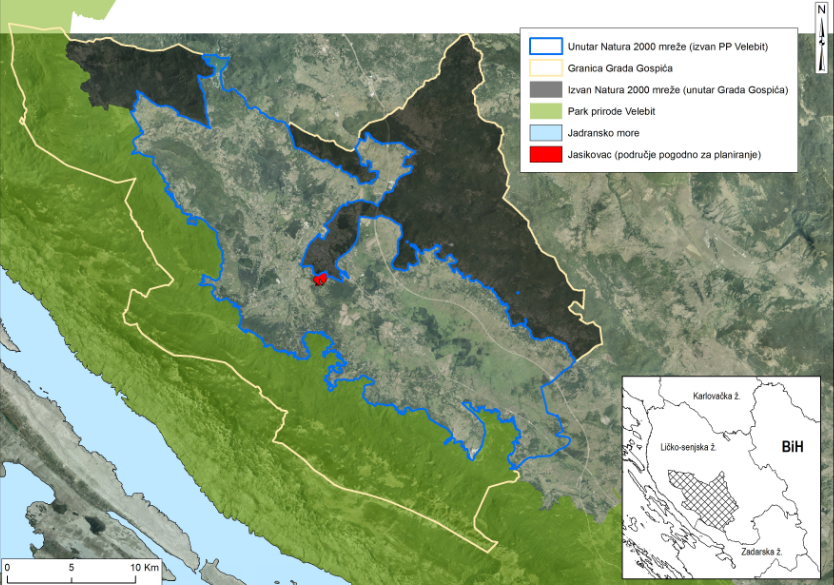 PODACI O PRIJAVITELJU I PARTNERIMAOsnovni podaci o prijaviteljuGrad Gospić je smješten u središnjem dijelu Like na zaravni uz rijeku Novčicu. Prostire se na površini od 967 km² što čini 18,1% površine Ličko-senjske županije čime se nalazi na prvom mjestu po veličini u Županiji, ali i cijeloj Republici Hrvatskoj. Prema popisu stanovništva iz 2011. godine na području Grada s ukupno 50 naselja živi 12.745 stanovnika, dok u samom naselju Gospić obitava 6.575 stanovnika. Snažno je izražen depopulacijski trend kojeg prati kontinuirano smanjenje broja stanovnika. Najveći pad broja stanovnika je zabilježen u periodu između 1991. i 2001. kad se broj ukupnog stanovništva gotovo prepolovio, a negativan trend se nastavio i u narednom periodu što danas predstavlja gorući razvojni problem.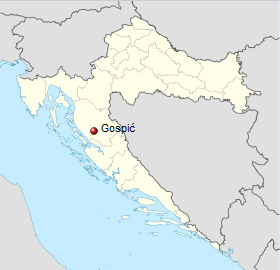 Premda postoje dokazi da je područje na kojem se danas nalazi gradska sredina kontinuirano naseljeno od starijeg kamenog doba, začeci naselja današnjeg dana opisuju se u ispravi iz 1263. godine. U prvom popisu na području današnjeg grada 1604. godinespominje se naselje Gospić. Odlaskom Turaka s područja Like od kraja 17., a posebice tijekom 19. stoljeća, Gospić dobiva prepoznatljive urbanističke odrednice kao upravno, administrativno, političko, vojno i kulturno središte ličkog prostora. Dan Grada Gospića obilježava se 22. srpnja. Infrastruktura na gradskom području je dostigla zadovoljavajuću razinu, no potrebna su nova i kontinuirana ulaganja s ciljem održavanja postojećih sustava te njihovim unapređenjem. Cestovna infrastruktura se sastoji od 28,5 km autoceste, 65,5 km državnih cesta te 467.617 km nerazvrstanih cesta od kojih je velik dio (preko 30%) potrebno asfaltirati. Središnjim dijelom grada prolazi trasa željezničke pruge, a prisutne su svakodnevne autobusne linije koje povezuju Gospić sa svim većim gradskim središtima, uključujući Zagreb i Split. Telekomunikacijski sustav uključuje Gospić u međunarodni telekomunikacijski promet i omogućava pristup internetu širokom području. Nažalost, kanalizacijskim je sustavom pokriveno jedino uže središte grada, dok vodoopskrbni sustav  pokriva veliko područje s malim brojem stanovnika pa ga karakterizira velika duljina vodovodne mreže. Osnovni izvor napajanja na području grada Gospića predstavljaju transformatorska postrojenja uz akumulaciju Kruščica koja je smještena na slivu rijeke Like, a područjem prolaze i magistralni plinovodi s popratnim stanicama. Gospodarenje komunalnim otpadom se vrši kroz prikupljanje i konačno odlaganje otpada na odlagalište Rakitovac, dok je za naselja u kojima ne postoji odvoz otpada organizirano mobilno reciklažno dvorište.Grad Gospić kao jedinica lokalne samouprave predstavlja urbanu, povijesnu, prirodnu, gospodarsku i društvenu cjelinu, u skladu s tim obavlja poslove lokalnog značaja kojima se neposredno ostvaruju potrebe građana te je stoga zadužen za kvalitetno održavanjedruštvene infrastrukture. Na području grada djeluju tri matične osnovne škole s pripadajućim područnim školama koje uključuju integriranu glazbenu školu, odjeljenje za djecu i mladež s teškoćama u razvoju i program produženog boravka. Srednjoškolska infrastruktura obuhvaća dvije srednje škole (Gimnaziju i Strukovnu školu) te učenički dom, a Veleučilište „Nikola Tesla“ i Sveučilište u Zadru, Odsjek za nastavničke studije u Gospiću omogućavaju nastavak školovanja u formi višeg i visokog obrazovanja. Pučko otvoreno učilište provodi osnovnoškolsko obrazovanje odraslih, tečajeve stranih jezika, tečaj informatike i druge programe, dok dječji vrtić priprema djecu za nove uvjete koji ih čekaju prilikom polaska u školu. Na području grada djeluju mnogobrojni sportski klubovi koji raspolažu s različitim sportskim terenima i objektima na otvorenom i zatvorenom, Centar za socijalnu skrb, Dom za starije i nemoćne osobe, humanitarne organizacije i udruge, a Dom zdravlja Gospić i Opća bolnica Gospić su nositelji zdravstvene zaštite. Sveukupno je aktivno 16 ustanova za društveni razvoj zajednice koje uključuju i društvene te vatrogasne domove, kino dvoranu i kulturno-informativni centar. Područje obilujeznačajnim prirodnim resursima koji predstavljaju osnovu za razvoj stočarstva i ratarstva. Poljoprivredno zemljište je nezagađeno i pogodno za razvoj ekološke poljoprivrede stoga se u Gospiću i okolici proizvode visokokvalitetni proizvodi kao što su lički krumpir, lička janjetina, sir škripavac, med, šljivovica te brojni suhomesnati proizvodi. Međutim, sukladno strateškim dokumentimaupravo je segment turizma vezan uz prirodna bogatstva potrebno dodatno razviti kroz valorizaciju i zaštitu prirodnih bogatstava i rijetkosti.Iako su područja prirodne baštine na razini RH adekvatno zaštićena, identificirano je kakopojedini dijelovi ekološke mreže NATURA 2000 trebaju dodatnu zaštitu i angažman svih lokalnih dionika, čemu teži ovaj projekt.Osnovni podaci o partnerima:Interesne skupine / dionici:Samostalna narodna knjižnica GospićOva institucija obavlja funkciju nabave, obrade i prezentacije knjižne i neknjižne građe. Ipak, knjižnica prije svega predstavlja kulturno, informacijsko i obrazovno mjesto. U svom novouređenom prostoru okuplja građane različite dobne, spolne i obrazovne strukture koji imaju širok spektar interesa, pa tako i zaljubljenike u prirodu i ekologiju. U sklopu projekta Samostalna narodna knjižnica Gospić će distribuirati promotivne materijale, u svojim prostorijama promicati literaturu nastalu tijekom projekta te izložiti likovne i literarne radove polaznika Dječjeg vrtića Pahuljica i učenika Osnovne škole dr. Jure Turića. U post-projektnoj fazi knjižnica će organizirati razmjenu iskustava sudionika projekta sa studentima Veleučilišta Nikola Tesla u Gospiću na kojoj će sudjelovati članovi projektnog tima, suradnici i zainteresirana studentska populacija. 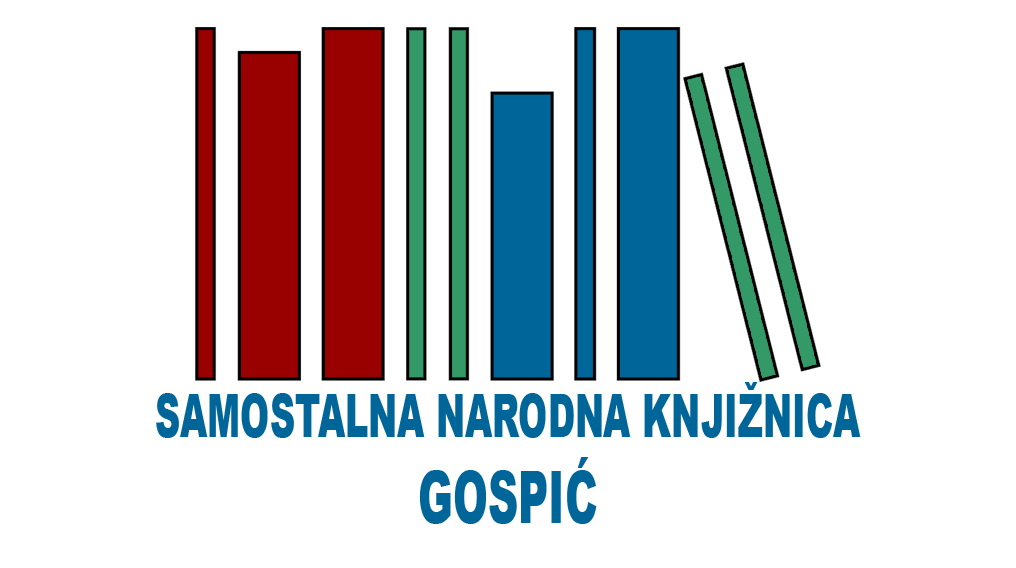 Kulturno Informativni Centar Gospić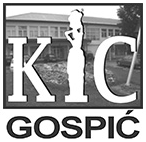 KIC Gospić je javna ustanova kulture koja putem svojih djelatnosti promiče kulturu, sportske i visoke umjetničke dosege, prati i potiče aktualna društvena i kulturna zbivanja u Gradu Gospiću te pruža mogućnosti za svestrano informiranje u kulturi i o kulturi. Kulturno informativni centar će ustupiti svoje prostorije za održavanje pojedinih edukacija i završne konferencije u sklopu projekta  Promicanje održivog razvoja kroz revitalizaciju i povećanje privlačnosti šume Jasikovac. Također, zaposlenici centra će aktivno sudjelovati u različitim aktivnostima te pohađati edukacije i radionice. Dječji vrtić PahuljicaPolaznici i polaznice Dječjeg vrtića Pahuljica izuzetno su aktivni u društvu. Osim što se bave raznovrsnim sportskim i kulturnim aktivnostima, u velikom broju sudjeluju u ekološkim akcijama uključujući edukacije i radionice udrugeLička ekološka akcija (LEA). Nakon posjeta šumi Jasikovac, polaznici i polaznice različitih odjeljenja će izraditi likovne radove o svom iskustvu te će time naglasiti važnost očuvanja prirode i šume, ali i povećati vidljivost projekta. Najbolji radovi će biti izloženi u prostorijama dječjeg vrtića i Samostalne narodne knjižnice Gospić. Turistička zajednica Grada GospićaU sklopu svojih redovitih aktivnosti Turistička zajednica Grada Gospića promovirat će projekt revitalizacije šume Jasikovac, a lokaciju i popratne sadržaje uvrstiti u turističku ponudu. Promotivni materijali izrađeni u sklopu projekta bit će dostupni u prostorijama Turističke zajednice te će sva predviđena događanja biti popraćena i podržana od ove institucije, čime će se nastaviti dugogodišnja uspješna suradnja Turističke zajednice i svih partnera unutar projekta. Osnovna škola dr. Jure TurićaUčenici Osnovne škole dr. Jure Turića već su upoznati s poviješću Jasikovcakroz rad Eko škole u sklopu izvannastavnih aktivnosti. Zbog neuređenosti i nepristupačnosti određenih područja tijekom godine đaci nemaju mogućnost slobodnog kretanja šumom pa će nakon uređenja staza organizirano posjetiti Jasikovac u sklopu obilježavanja Međunarodnog dana pješačenja 15. listopada. Također, njihovi literarni radovi o šumi će biti izloženi u prostorijama Samostalne narodne knjižnice Gospić. 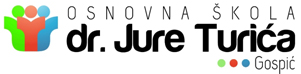 Institut društvenih znanosti Ivo Pilar – Područni centar Gospić 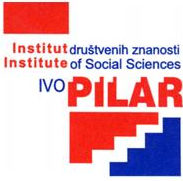 Od 26. rujna 2007. Institut društveni znanosti Ivo Pilar djeluje u Gospiću u obliku područnog centra. Dosad su održana četiri znanstvena skupa i jedan okrugli stol, tiskan je zbornik radova u dvije knjige, a u tijeku je rad na pripremi znanstvene monografije grada Gospića. Zaposlenici instituta redovito sudjeluju u pripremi strateških dokumenata koji se odnose na područje grada Gospića pa će i u sklopu projekta revitalizacije šume Jasikovac stručnjaci u savjetodavnoj ulozi dati svoj doprinos izradi Akcijskog plana upravljanja posjetiteljima. Pučko otvoreno učilište GospićPučko otvoreno učilište Gospić za zadaću ima obogaćivanje kulturne ponude grada Gospića kroz organizaciju svih oblika kulturnih i umjetničkih programa, manifestacija, obilježavanja svih važnih datuma na lokalnoj, županijskoj i državnoj razini, ali i obilježavanje svjetskih datuma. Stoga će se i ova institucija uključiti u obilježavanje Međunarodnog dana pješačenja posjetom korisnika šumi Jasikovac.Uz to, učilište organizira kazališnu i koncertnu sezonu u cilju promicanja kulture i kulturno-umjetničkog amaterizma pa će amatersko kazalište koje djeluje u sklopu učilišta održavati izvedbe u amfiteatru na području Jasikovca promičući rezultate projekta te proširenu kulturnu i sportsku ponudu.Pjevački zbor Odjela za nastavničke studije Sveučilišta u Zadru – DegenijaPjevački zbor Degenija osnovan je 2012. godine te je u relativno kratkom periodu ostvario više samostalnih i uspješnih nastupa u Gospiću i Zadru. Repertoar zbora je vrlo raznolik i obuhvaća sve glazbene epohe te tradicijsku glazbu, a već su tradicionalni nastupi upravo u šumi Jasikovac u sklopu amfiteatra kojeg krase iznimno akustične karakteristike. Budući da zbor Degenija ne propušta priliku za nastupima u prirodi, a posebice u akustičnom okruženju, nastavit će izvoditi svoje nezaboravne skladbe u sklopu svih značajnijih događanja na području šume Jasikovac, uključujući Glazbenu večer u Jasikovcu, kako bi naglasili jedinstvenu vrijednost uskoro uređenog prirodnog amfiteatra.Likovna udruga „Lika“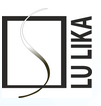 Udruga „Lika“ je slobodno udruženje građana likovnih stvaratelja i ljubitelja likovne umjetnosti koja djeluje s ciljem promicanja likovnog stvaralaštva i vrijednosti građanskog društva u suradnji s institucijama grada Gospića, Ličko-senjske županije te ostalim državnim institucijama od kulturnog značaja. Iako postoji tek od 2013. godine, sudjelovala je u nizu projekata i humanitarnih akcija te je aktivno uključena u kulturni život grada Gospića i županije. Članovi likovne udruge „Lika“ će provoditi dio svojih aktivnosti u šumi Jasikovac prilikom kojih će likovnim stvaralaštvom prikazati najljepše motive šume. LAG LikaGrad Gospić jedan je od dva grada člana Lokalne akcijske grupe Lika te kroz ovakvu vrstu partnerske organizacije zajednički s drugim akterima djeluje s ciljem promicanja održivog razvoja industrije i poljoprivredne proizvodnje, ali i turizma ulaganjem u ljudski i fizički kapital te zaštitu okoliša. Sveukupno 60 članova LAG-a zajednički djeluje na razvitku čitavog područja, a provedba projekta revitalizacije šume u Jasikovcu poslužit će kao primjer dobre prakse od kojeg će korist imati svi članovi. LAG Lika će informirati sve uključene u rad LAG-a o prilikama i mogućnostima razvoja korištenjem programa i fondova Europske unije. 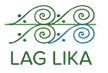 Udruga ZirGlavne aktivnosti udruge Zir uključuju poticanje razvoja i jačanje lokalne zajednice, širenje svijesti o potencijalima samoodrživih obiteljskih gospodarstava te važnosti obnovljivih prirodnih resursa, poticanje mladih na volonterski rad i aktivno sudjelovanje u zajednici i u ekološkim projektima čime se postavlja temelj za dugotrajniji razvoj svijesti o potrebi zaštite i očuvanju prirode i njezine bioraznolikosti, ali i poticanje cjeloživotnog i izvanučioničkog obrazovanja.Volonteri udruge Zir će pomoći udruzi LEA u biološkom aspektu provedbe edukacija i radionica.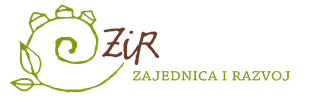 Muzej Like Gospić – Memorijalni centar Nikola TeslaMuzej Like Gospić osnovan je 1958. godine te skrbi za svu pokretnu spomeničku baštinu te nepokretne spomenike kulture. Sastavna jedinica muzeja je i Memorijalni centar „Nikola Tesla“ u Smiljanu čiji je osnivač Grad Gospić. U svom će radu promicati projekt revitalizacije i povećanja privlačnosti šume Jasikovac te nakon projekta izložiti najbolje radove i fotografije u sklopu svog fundusa, uz postojeći stalni postav iz Kulturno-povijesnog odjela koji predstavlja pregled života Gospićana s kraja 19. i početka 20. stoljeća. Udruga roditelja djece s poteškoćama u razvoju „Pčelice“Organizacija programa za djecu s posebnim potrebama u suradnji sa stručnjacima, ali i rad na ostalim zadacima u cilju poboljšanja i razvoja kvalitete života djece i njihovih obitelji misija je Udruge roditelja djece s poteškoćama u razvoju „Pčelice“. U skladu s tim, dobrobiti djece doprinosi boravak na svježem zraku i fizička aktivnost, što će im se omogućiti i na području šume Jasikovac koju će organizirano posjećivati u sklopu svojih redovitih aktivnosti te sudjelovati u odgovarajućim programima koji će se provoditi na predmetnom području.Društvo naša djeca grada GospićaDruštvo naša djeca grada Gospića okuplja djecu vrtićke i osnovnoškolske dobi te pruža pomoć djeci i roditeljima u razvoju i odgoju. Neke od aktivnosti udruge su pokretanje akcija za ostvarivanje prava djeteta u društvu, poticanje i vođenje slobodno odabranih aktivnosti djece kao što su likovno izražavanje i ples, te pomoć u oblikovanju demokratskog ponašanja. Članovi udruge će polaziti edukacije i radionice koje će se održavati u sklopu projekta revitalizacije šume Jasikovac, promicati prirodnu baštinu te na taj način doprinijeti održivosti rezultata projekta.  OPIS PROJEKTA Demografski i gospodarski pokazatelji grada GospićaLičko-senjska županija svojom je površinom najveća teritorijalna jedinica u Republici Hrvatskoj, a usto ima i izuzetan značaj budući da predstavlja sponu između istarsko-riječkog i unutrašnjeg dijela Hrvatske s jadranskim priobalnim područjem. S druge strane, radi se o županiji s najmanjim brojem stanovnika i najrjeđe naseljenoj županiji. Grad Gospić se s prosječnom gustoćom naseljenosti od 13,18 stanovnika/km² nalazi znatno ispod prosjeka Republike Hrvatske koji iznosi 75,7 stanovnika/km² čime se svrstava među najrjeđe naseljene prostore Hrvatske. Najveću naseljenost bilježi upravo naselje Gospić s 317,94 stanovnika/km², dok su ostala naselja pretežno ruralnog karaktera s rijetkom naseljenošću i većim površinama poljoprivrednog zemljišta. Prema popisu stanovništva iz 2011. godine na području grada Gospića živi 12.745 stanovnika, tj. 25,02% ukupnog stanovništva Ličko-senjske županije. Udio muškaraca u ukupnom broju stanovnika iznosi 49,68%, a žena 50,32%. Snažno je izražen  depopulacijski trend i kontinuirano smanjenje broja stanovnika. Najveći broj stanovnika zabilježen je u periodu tijekom i nakon Domovinskog rata te je nastavljen i u idućem razdoblju. Područje je pogođeno i demografskim starenjem što je vidljivo iz činjenice da udio starijeg stanovništva iznosi 26,35% te premašuje udio mladih koji čine 21,55% ukupnog stanovništva. Prosječna starost stanovništva grada Gospića iznosi 42,5 godine, pri čemu kod žena iznosi 44,1 godinu, a kod muškaraca 40,8 godina što je iznad hrvatskog prosjeka i predstavlja ključan razvojni program na lokalnoj razini.Tabela 5 - Dobna struktura stanovništva grada Gospića prema popisu stanovništva iz 2011. godineNa području grada Gospića postoji 7.616 stambenih jedinica ukupne površine 524.332 m², od kojih je 4.645 nastanjeno, 2.542 privremeno nenastanjeno te 168 napušteno. Evidentiran je kontinuirani pad broja kućanstava s većim brojem članova pa udio samačkih kućanstava s iznosom od 26,7% blago premašuje dvočlana kućanstva kojih je 26,4%. Najveći broj stanovnika (51,59%) živi u administrativnom središtu grada, naselju Gospić, što govori o centraliziranosti čitavog prostora. Kada govorimo o obrazovanju, najveći je dio stanovništva završio srednju školu, dok u strukturi visokoobrazovanih prednjače osobe sa završenim stručnim studijem, osobe sa završenim sveučilišnim studijem te doktoratom znanosti. 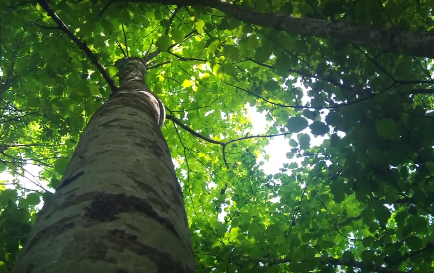 Gospodarstvo grada Gospića određeno je prirodnim predispozicijama (geografski položaj, prirodni resursi i klima) te tržišnim uvjetima, tehničko-tehnološkim napretkom i razinom razvoja infrastrukture. Indeks razvijenosti grada je 104,013% te ulazi u VI. skupinu razvijenosti.U siječnju 2017. godine najmanji je broj nezaposlenih zabilježen u Ličko-senjskoj županiji i iznosio je 3.468 (1,4%), dok se istovremeno u Ličko-senjskoj županiji nalazi svega 0,67% ukupnog broja poduzetnika u državi od čega udjel poduzetnika grada Gospića u broju poduzetnika županije iznosi 27,8% te u odnosu na broj poduzetnika u Republici Hrvatskoj 0,2%. Izvoz i uvoz grada Gospića u posljednjih nekoliko godina bilježe stalni rast, a ova jedinica lokalne samouprave ostvaruje i prihode od upravljanja i raspolaganja poslovnim prostorima, stanovima i zemljištem. Područje obilujeznačajnim prirodnim resursima koji predstavljaju osnovu za razvoj stočarstva i ratarstva. Poljoprivredno zemljište je nezagađeno i pogodno za razvoj ekološke poljoprivrede stoga se u Gospiću i okolici proizvode visokokvalitetni proizvodi kao što su lički krumpir, lička janjetina, sir škripavac, med, šljivovica te brojni suhomesnati proizvodi. Prema podacima Agencije za plaćanja u poljoprivredi, ribarstvu i ruralnom razvoju, na području grada se obrađuje ukupno 7.528,83 ha poljoprivrednog zemljišta, dok prema vrsti prevladavaju oranice, krški pašnjaci i livade. U Upisniku poljoprivrednika je evidentirano ukupno 960 poljoprivrednih gospodarstava, a većinu čine obiteljska poljoprivredna gospodarstva čiji su nositelji najčešće stariji od 55 godina i imaju završenu srednju školu. Unutar sektora stočarstva najčešće se uzgajaju ovce i goveda te tek ponešto koza. Međutim, prema strateškim dokumentima upravo je segment turizma vezan uz prirodna bogatstva potrebno dodatno razviti kroz valorizaciju i zaštitu prirodnih bogatstava i rijetkosti.Glavne karakteristike područja prirodne baštineŠuma Jasikovac nalazi se na području Grada Gospića, istočno od Parka prirode Velebit. Prostire se na jugoistočnom dijelu grada Gospića, između naselja Žabica, predjela Trupinovac i ceste Gospić-Divoselo. Obuhvaća područje površine 86 ha te je predmetnim dijelom uključeno u ekološku mrežu Natura 2000.Projektne aktivnosti će se odvijati na zemljištu koje nije izgrađeno, ali predstavlja već postojeći prostor evidentiran pod katastarskom općinom 310743 GOSPIĆ - Park Jasikovac, k.č.br. 1784 ukupne površine 603.756 m2, broj ZK uloška 4796; - Park Jasikovac, k.č.br. 1786 ukupne površine 193.221 m2, broj ZK uloška 4796; - Put Jasikovac, k.č.br. 1785 ukupne površine 3.926 m2, broj ZK uloška 4816; - Livada Jasikovac, k.č.br. 1787 ukupne površine 6.896 m2, broj ZK uloška 4817; - Pašnjak Obradović varoš, k.č.br. 5131 ukupne površine 2.179 m2, broj ZK uloška 4800. U skladu s priloženim Stručnim mišljenjem Ministarstva kulture iz područja zaštite kulturnih dobara od 3. ožujka 2017., Uprava za zaštitu kulturne baštine – Konzervatorski odjel u Gospiću, šuma Jasikovac na k.č. 1784, 1785, 1786, 1787 i 5131, k.o. Gospić, nije pojedinačno upisana u Registar kulturnih dobara RH niti se nalazi unutar međa Kulturno-povijesne cjeline grada Gospića.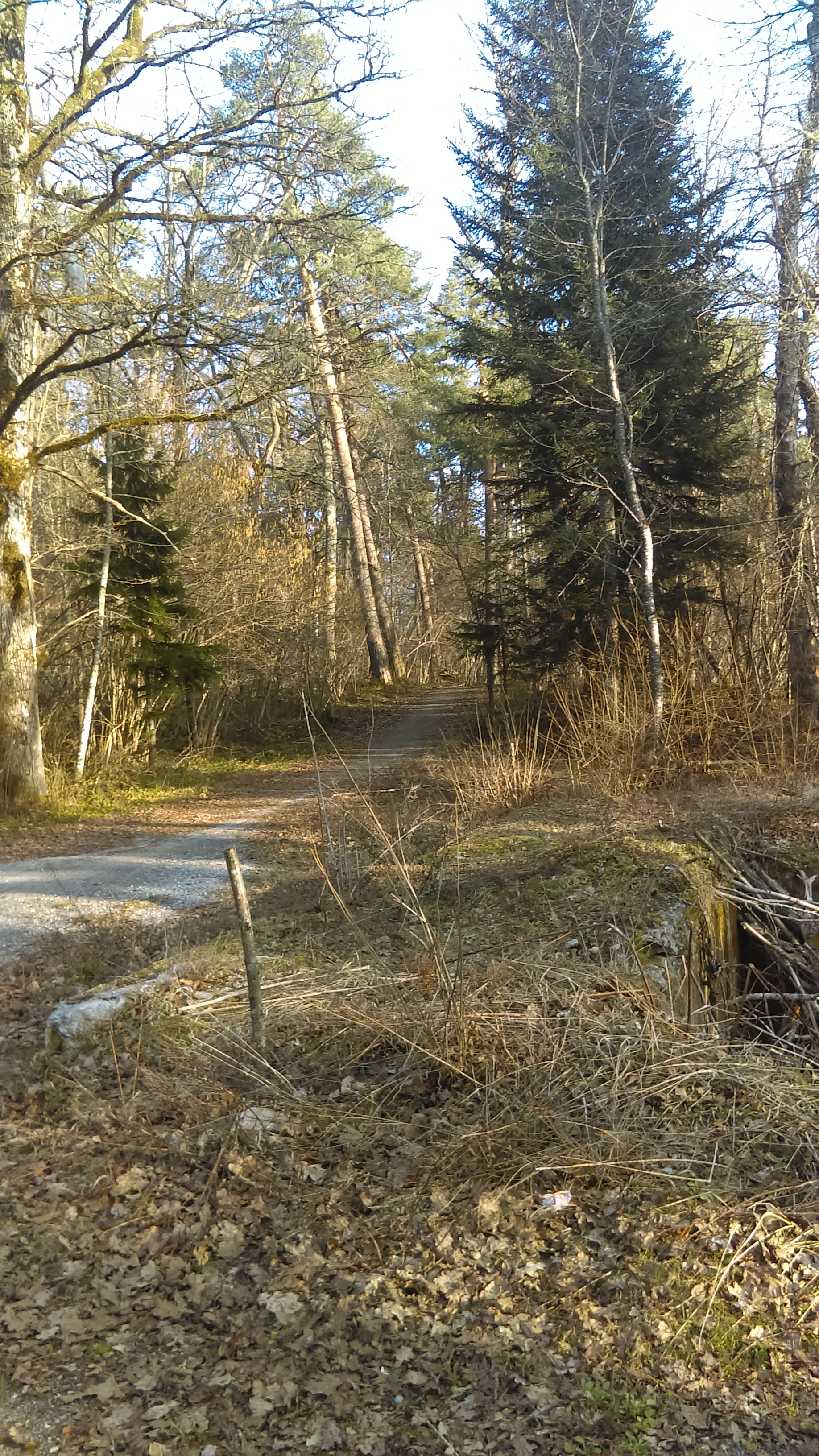 Udaljena je od urbanog dijela grada 800 metara te je u cijelosti omeđena iskopanom grabom. Radi se o prvom poznatom obliku organiziranog kultiviranja neplodne površine na ovom području što naglašava njezin značaj. Povijest šume seže do 1743. godine kada je austrijski general 1. ličke regimente Jasyk pokrenuo uređenje predmetnog prostora i sadnju hrastova žira na području današnje šume površine 30 hektara. Ostatak područja su činile podvodne livade na koje su 1790. godine zasađeni:hrast lužnjak (Quercusrobur),hrast kitnjak (Quercuspetraea),bijeli bor (Pinussylvestris),crni bor (Pinusnigra) i ariš (Larixdecidua).Od tog vremena pa sve do sredine 20. stoljeća Jasikovac je imao dvojnu namjenu: koristio se kao izletište s izgrađenom infrastrukturom (zgrada s prostorom za ples, šetnica, klupe, voda i sl.) te kao vojno vježbalište u sklopu kojeg su se izvodile vojne vježbe gađanja topništvom. U narednom periodu šuma je bila uredno održavana te je služila primarno kao mjesto za šetnju i rekreaciju građana. 1900. godine u Jasikovcu je izgrađeno tenisko igralište koje je bilo iznimno popularno u čitavoj regiji. Tijekom Drugog svjetskog rata šumi je nanesena velika šteta budući da je područje devastirano prekapanjem te izgradnjom rovova i bunkera. Istovremeno je posječen i odvezen velik broj drveća, većinom hrasta, a devastacija se nastavila nelegalnim iskorištavanjem drvne mase. 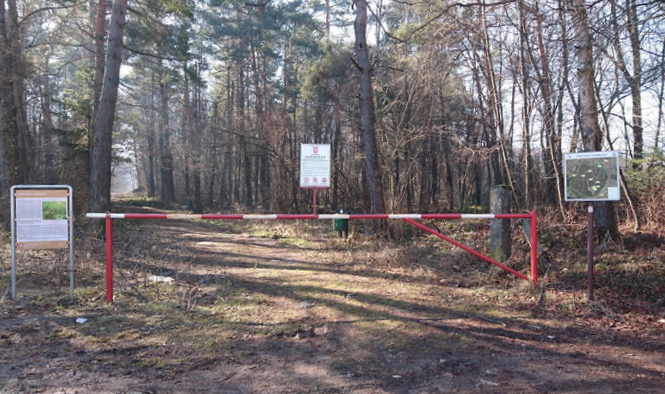 1948. godine doneseno je Rješenje o proglašenju Jasikovcazaštićenom prirodnom rijetkošću od strane Zemaljskog zavoda za zaštitu prirodnih rijetkosti, dok ga je 1961. godine Republički zavod za zaštitu prirode proglasio rezervatom prirodnih predjela čime je postao park-šumom. Navedeni stupnjevi zaštite nisu bili dostatni pa nije došlo do revitalizacije područja, već se u još većoj mjeri devastiralo nepostojanjem pošumljavanja, nezakonitom sječom, devastacijom objekata i infrastrukture. Kao posljedica toga, revizija Upisnika zaštićenih područja Ministarstva zaštite okoliša i prirode rezultirala je Rješenjem o prestanku zaštite park-šume.Objekti koji su postojali na području šume su u potpunosti devastirani. U sklopu postojećeg prostora ponovno će se staviti u upotrebu nekadašnji amfiteatar, tj. otvoreni prostor za javne nastupe i okupljanja koji je u potpunosti uklopljen u okoliš, ogradit će se i opremiti poligon za pse s višestrukom namjenom te poligon za vježbanje namijenjen građanima. Također, opremit će se dječje igralište, boćalište, urediti prostor za piknik sa sjenicama, postaviti spremište i info pult te promatralište za ptice. Uz navedeno, uredit će se postojeće staze za šetnju i rekreaciju, postaviti solarna rasvjeta te postaviti wi-fi klupe s besplatnim Internet točkama.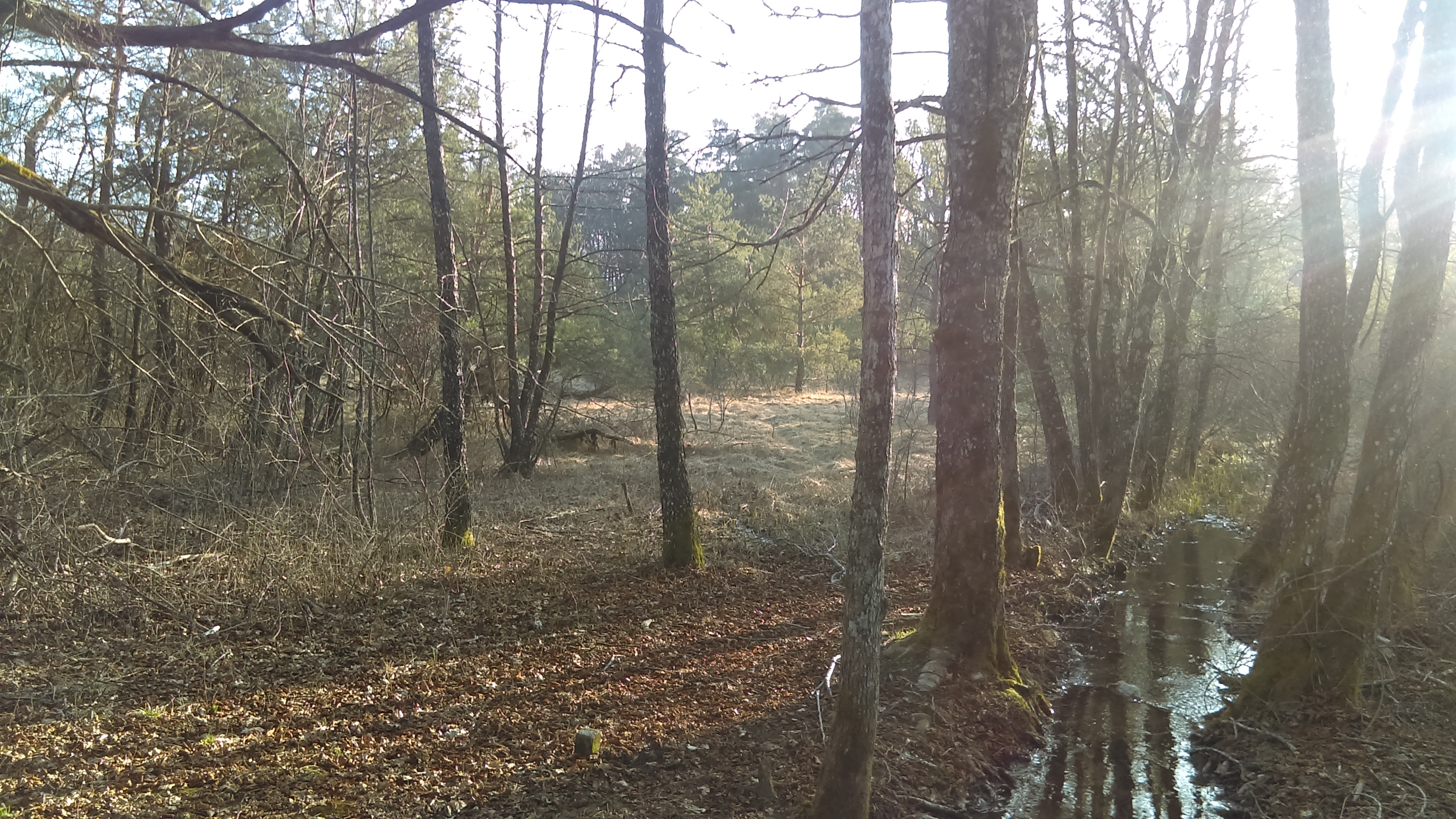 Sukladno priloženom Rješenju Upravnog odjela za graditeljstvo, zaštitu okoliša i prirode te komunalno gospodarstvo Ličko-Senjske županije od 9. veljače 2017., predmetno područje šume Jasikovacnalazi se unutarpodručja ekološke mreže, područja značajnog za vrste i stanišne tipove (POVS) „HR2001012 Ličko polje“ i područja značajnog za ptice (POP) „HR1000021 Lička krška polja“.Pošto za predmetno područje ne postoji Plan upravljanja zaštićenim područjem niti Godišnji program zaštite, održavanja, očuvanja, promicanja i korištenja zaštićenog područja, isti će biti izrađen u sklopu projektnih aktivnosti. Međutim, na području šume Jasikovac nikad nije provedeno cjelovito florističko istraživanje te literaturni podaci za ovo područje ne postoje. Iako ne predstavlja obvezu, nedvosmislena je namjera ovim projektom napraviti pozitivan iskorak u praćenju i zaštiti ciljnih vrsta i staništate po prvi put napraviti inventar florei fauneJasikovca,kroz angažman široke mreže volontera suradnika. Na taj bi se način utvrdio floristički sastav tijekom vegetacijskih sezona, analizirali florni elementi, životni oblici i endemične svojte. To bi uključivalo biljnogeografsku analizu flore i istraživanje zastupljenosti pojedinih flornih elemenata uz pomoć partnera i suradnika na projektu. 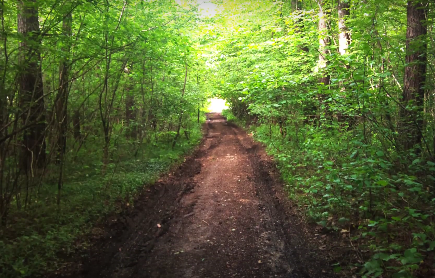 Uz botanička istraživanja, planirana je i provedbaosnovnog istraživanja ptica u šumi Jasikovac, a da su ornitološka istraživanja Jasikovca potrebna dokazuje nalaz članova udruge Lička ekološka akcija obučenih za promatranje ptica iz 2014. godinekad supronađeni ptići vrstešumska šljuka (Scolopaxrusticola) koja je klasificirana kao strogo zaštićena, kritično ugrožena gnjezdarica Republike Hrvatske. Brojnost ove vrste je procijenjena na između 10 i 50 parova, a njena prisutnost na području uvjetovalabi aktivnosti i ponašanje posjetitelja koji bi kroz edukativne aktivnosti i aktivnost promatranja ptica ojačali svijest o važnosti očuvanja  ne samo ove, već svih ugroženih vrsta na području šume i unutar regije. U tom smislu bi komunikacija o potrebi zaštite okoliša i prirode bila bliska građanima Gospića i Like koji bi se s istim lako mogli identificirati.  Broj posjetitelja Posjećenost šume Jasikovac nije na zadovoljavajućoj razini. Zbog nedostatka sadržaja i neuređenosti infrastrukture privlačnost lokaliteta jest ono što čemu je nužno pridodati posebnu pozornost u narednom periodu. Evidencija posjetitelja ne postoji.Procjena broja posjetitelja na godišnjojse razini kreće oko brojke 300. Najčešće se radi o osobama koje posjećuju šumu zbog rekreacije (trčanje ili šetnja) te iznimno organiziranog posjeta vrtićkih grupa ili razrednih odjeljenja. Zima je razdoblje kada zbog vremenskih uvjeta niti lokalno stanovništvo nema običaj posjećivanja Jasikovca, ponajviše zbog snijega, hladnoće i drugih vremenskih neprilika. Polaznu vrijednost (2016.) koja je procijenjena na 300 nije moguće u potpunosti potvrditi jer trenutno ne postoji sustav praćenja posjetitelja niti atrakcije prirodne baštine koje se posjećuju, već je određen na temelju zapažanja članova lokalnih udruga aktivnih na području prirodne baštine. Kako prije početka projektnih aktivnosti odredište prirodne baštine nije raspolagalo podržanom infrastrukturom za posjetitelje, kao niti turističkim sadržajima i proizvodima, posjetitelji odredišta prirodne baštine nisu bili u prilici sudjelovati u edukativnim sadržajima i proizvodima (referentni broj za 2016. je 1 sudionik).Glavne atrakcijeU šumi Jasikovac krajem 19. i početkom 20. stoljeća postojale su razne atrakcije i sadržaji poput teniskog terena što je sa sobom nosilo i veliku posjećenost područja. TennisClub Gospić osnovan je 21. srpnja 1900. godine u Gospiću te je sadržavao svoja pravila koja su odobrena od strane Kraljevske hrvatsko-slavonske-dalmatinske zemaljske vlade pa je ovo tenisko udruženje postalo prvim službeno odobrenim klubom u čitavoj regiji. Popratni sadržaji su uključivali uređene šetnice i amfiteatar koji je služio kao mjesto za druženje i nastupe. 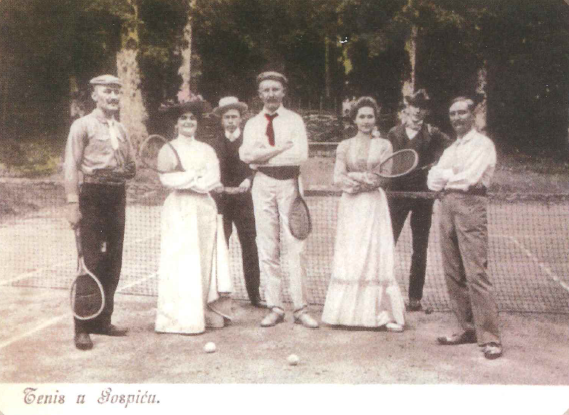 Naspram Jasikovca kao nekadašnjeg popularnog odredišta stanovnika Gospića, današnje stanje šume nije na zadovoljavajućoj razini i ne pruža gotovo nikakve sadržaje.Raznolikost šumskog fonda utječe na privlačnost područja ljubiteljima prirode koji mogu promatrati stabla hrasta lužnjaka i kitnjaka, bijelog i crnog bora te ariša stara više od 100 godina. 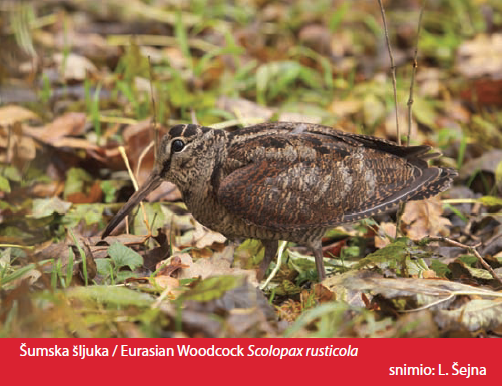 Šuma je od iznimne privlačnosti ljubiteljima prirode zbog raznolikosti šumskog fonda, no pristupačnost određenim dijelovima nije moguća. Provedbom projekta će se urediti postojeće staze i izgraditi nove staze predviđene prema Idejnom rješenju, čime će se povećati privlačnost područja te omogućiti adekvatno praćene ciljanih vrsta i staništa.Međutim, spomenuti nalaz članova udruge Lička ekološka akcija odnosno pronađeni ptići vrste šumska šljuka (Scolopaxrusticola)definitivno predstavlja odlučni signal za djelovanje.Šumska šljuka je za gniježđenja vrlo skrovita i izuzetno teška vrsta za istraživanje. Stoga o njezinu gniježđenju u Hrvatskoj postoje samo podaci o slučajnim nalazima gnijezda ili ptića koji potječu uglavnom od lovaca i šumara. Ti podaci upućuju na gniježđenje šumske šljuke u šumama hrasta lužnjaka u panonskoj Hrvatskoj i u znatno manjem broju u crnogoričnim i mješovitim šumama gorske Hrvatske. Iako bi za gnijezdeću populaciju šljuke prikladniji status bio nedovoljno poznata, zbog predostrožnosti svrstana je u kategoriju kritično ugrožena. Za selidbe je šumska šljuka daleko brojnija i rasprostranjena u cijeloj Hrvatskoj. Zimuje u priobalju, od Istre pa sve do krajnjega juga. Prema meritornom priručniku Crvena knjiga ptica iz 2013. godine klasificirana je kao strogo zaštićena, kritično ugrožena gnjezdarica Republike Hrvatske. Brojnost ove vrste je procijenjena na između 10 i 50 parova, a njena prisutnost na području bi definirala aktivnosti i ponašanje posjetitelja koji bi kroz edukativne aktivnosti i aktivnost promatranja ptica ojačali svijest o važnosti očuvanja  ne samo ove, već svih ugroženih vrsta na području šume i unutar regije. U tom smislu bi komunikacija o potrebi zaštite okoliša i prirode bila bliska građanima Gospića i Like koji bi se s istim lako mogli identificirati.  Provedbom predviđenih aktivnosti doprinijelo bi se poznavanju ove kritično ugrožene gnjezdarice, čime bi se nadogradio postojeći korpus znanja, dok bi u lokalnom kontekstu doprinijelo očuvanju postojećih staništa i ostvarenju modela adekvatnog upravljanja u budućnosti.Samodostatnost prihodaKako je i ranije napomenuto, radi nedostatka infrastrukture i primjerenih sadržaja odredište prirodne baštine šuma Jasikovac trenutno ne generira prihod. Međutim, nakon provedbe predmetnog projekta ulaganja, predviđenu su sljedeći izvori prihodašumeJasikovac: Prihodi od najma opreme (boćalište i prostor za piknik);prihodi od najma prostora (najam dijela prostora montažnih kućica informacijskogcentra i garderobe za posjetitelje/spremište za opremu rekvizite); Prihodi od posjetitelja (sudjelovanje u edukacijama).Važnost područja prirodne baštine Gubitak statusa park-šume na predmetnom području nepovoljno je utjecao za zaštitu i razvoj Jasikovca. Iskorištavanje drvne građe i neodržavanje postojeće infrastrukture ostavili su posljedice ne samo na floru i faunu, već i na posjećenost lokacije. S druge strane, Grad Gospić radi svojih kulturno-povijesnih i tradicijskih karakteristika ima velik potencijal za razvoj, prvenstveno selektivnih oblika turizma zasnovanih na održivom korištenju kulturne i prirodne osnove. Prednosti ovog kraja uključuju smještaj na zapadnom rubu jednog od najvećih kraških polja u Hrvatskoj – Ličkog polja, podno najveće hrvatske planine Velebita i na obalama triju rijeka – Like, Novčice i Bogdanice, uz iznimno bogatu i raznoliku tradicijsku kulturu. Uvažavajući nedavne trendove u turizmu koji upućuju na trend rasta potražnje za odmorom u ruralnim prostorima uz visok stupanj razvijenosti ekološke svijesti, što se posebice očituje u segmentu ciljane turističke skupine promatrača ptica, grad Gospić je u mogućnosti aktivirati neiskorišteni prostor i privući značajan broj posjetitelja različitih profila, čemu će revitalizacija kroz uspostavu plana sustavnog korištenja i uvođenju mjera zaštite odredišta prirodne baštine ovog područja uvelike pridonijeti. Bolja posjećenost područja sa sobom nosi različite koristi za lokalno gospodarstvo, a neka od njih su:povećanje potrošnje – Veći broj posjetitelja izravno rezultira povećanjem potrošnje, a time i povećanjem prihoda i poticanjem lokalne ekonomije. nova zapošljavanja – Povećanje potrošnje iziskuje otvaranje novih radnih mjesta kako bi usluga ostala kvalitetna i prilagodila se zahtjevima potrošača. povećanje prireza i poreza – Nova zapošljavanja dovode do povećanja prireza koje jedinice lokalne samouprave prihoduju, a potrošnja i generirana dobit doprinose prihodovanju poreza.  dodatno obogaćenje turističke ponude novim sadržajima–Interes turista i posjetitelja profilirat će njihove potrebe i zahtjeve za dopunom turističke ponude. rast broja noćenja – Povećanje sadržaja u ponudi dovodi nove turiste koji će ostvariti više noćenja.fokus na uspješne aspekte turizma–Uspješni sadržaji s najboljim gospodarskim i turističkim rezultatima će se dodatno razvijati kako bi zadovoljili ukus i najzahtjevnijih posjetitelja. Ako se aktualna turistička ponuda uskladi s novim izazovima, obogati te osvježi s različitim autentičnim, tradicijskim, kulturnim i ambijentalnim elementima koji su tipični za grad Gospić, zainteresirano stanovništvo će također ulagati u smještajne kapacitete i njihovo poboljšanje te sudjelovati u organizaciji i kreiranju turističke ponude različitih oblika provođenja slobodnog vremena, dokolice i ostalih oblika rekreacije.Ipak, najveći turistički potencijal kao izravna posljedica provedbe projekta ogleda se u novoj edukativnoj i turističkoj atrakciji promatranja ptica, koja na svjetskoj razini u okviru turističkog sektora generira prihode u iznosu više stotina milijuna eura godišnje. Promatranje ptica u turizmuPromatranje ptica podrazumijeva opažanje i proučavanje ptica golim okom ili uz pomoć optičkih pomagala poput dalekozora, teleskopa i fotografske opreme (fotoaparati s jakim objektivima). Razvilo se potkraj 19. stoljeća u zapadnim zemljama, a otad je zajednica promatrača ptica u stalnom porastu. Danas na globalnoj razini postoji više desetaka milijuna promatrača ptica koji imaju značajni gospodarski utjecaj, a ova zajednica istovremeno potiče i unaprjeđuje zaštitu okoliša i ptica na lokalnim razinama. Prilikom promatranja ptica obvezno je pridržavati se strogih pravila s obzirom da nazočnost i kretanje u prirodi predstavljaju određeni pritisak na faunu i floru. 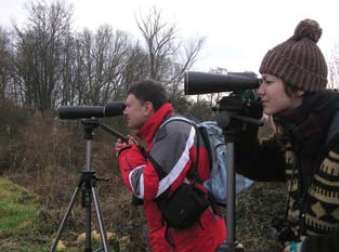 Turističke ture promatranja ptica mogu se osmisliti kao „čiste ptičarske ture“ ili se mogu nadograditi dodatnim elementima kulturnog i ruralnog turizma, ovisno o potrebama i interesima turista. Dodanu vrijednost daje i lokacija šume Jasikovac koja se nalazi blizu autoceste koja povezuje sjever i jug Hrvatske pa je grad Gospić sve češće jedna od stanica turista na putovanju. Ture promatranja ptica uobičajeno traju između 5 i 10 dana tijekom kojih se obilaze atraktivna mjesta koja obuhvaćaju raznolika staništa. Turizam promatranja ptica se najčešće odvija u predsezoni što povećava iskorištenje postojećih kapaciteta koji su u najvećoj mjeri popunjeni tijekom srpnja i kolovoza pa na taj način turizam promatranja ptica doprinosi proširenju turističke sezone, što je u skladu s hrvatskom turističkom strategijom. Naravno, gosti se na promatranje ptica mogu dovoditi i tijekom proljetne ili jesenske seobe, ili čak na zimovanje. Tabela 6 - Shematski prikaz sezonske aktivnosti većine vrsta ptica (Izvor: Priručnik za promatranje ptica, BIOM)Očuvanje, valorizacija i prezentacija prirodne baštine S obzirom na ranije izneseni pregled postojećeg stanja odredišta prirodne baštine šumeJasikovac, postojeće negativne trendove u gospodarenju odredištem i izuzetan razvojni potencijal u pogledu turizma promatranja ptica (engl. „birding“), kao i stratešku potrebu umrežavanja JLS i javnih ustanova zaduženih za zaštitu prirode, potrebu jačanja njihove međusobne suradnje uz uključivanje civilnog sektora osobito u projektima od strateške važnosti, osmišljen je projekt koji za cilj ima doprinos održivom društveno-gospodarskom razvoju na lokalnoj i regionalnoj razini putem povećanja privlačnosti, očuvanja bioraznolikosti te uspostave boljeg upravljanja posjetiteljima odredišta prirodne baštine šuma Jasikovac u sklopu ekološke mreže NATURA 2000.Navedeno pretpostavlja niz koordiniranih projektnih aktivnosti, koje uključuju:pripremu projektno-tehničke dokumentacije i studija;posjetiteljska infrastruktura i sadržaji;pristupačnost i komunalni sadržaji;Edukacija i interpretacija;Promocija i vidljivost.U pogledu uspostave sustava nadzora i očuvanja postojećeg prirodnog bogatstva te bolje valorizacije i prezentacije turističke destinacije, prvenstveno je nužno uključiti sve dionike i zainteresiranu javnost teosmisliti i izraditi strateški ključne studije za adekvatno očuvanje, valorizaciju i prezentaciju prirodne baštine.Komunikacijska strategijaće biti izrađenapod vodstvom Nositelja projekta Grada Gospića i pružit će temelj za adekvatnu prezentaciju odredišta prirodne baštine (brendiranje i pozicioniranje turističke destinacije).Nužnost izrade komunikacijske strategije uvjetovana je potrebom za dugoročnom strategijom brendiranja i pozicioniranja turističke destinacije, posebice kada se u obzir uzmu lokalne specifičnosti i komparativne prednosti u pogledu promatranja ptica kao propulzivne grane turizma.Svrha komunikacijske strategije je sljedeća:osigurati kvalitetno prezentiranje i vidljivost Projekta različitim ciljnim skupinama;pružiti pomoć Gradu Gospiću u prezentaciji Projekta;podići svijesti javnosti o koristima projekta za zaštitu prirode, održivi razvoj i zajednicu;povećati razumijevanje uloge samog projekta, Grada Gospića kao Nositelja projekta te ESIF kao izvor sufinanciranja u osnaživanju učinkovitosti upravljanja zaštićenim područjima Europske unije i poboljšanju financijske održivosti sustava zaštićenih područja;unaprijediti znanja i vještine internih i eksternih javnosti o sustavu zaštite prirode u Hrvatskoj, s naglaskom na ekološku mrežu NATURA 2000, te ih potaknuti na aktivnije uključenje u aktivnosti koje provodi Projekt.Strategija treba dati okvir za provođenje aktivnosti odnosa s javnošću usmjerenih na zadovoljavanje svih potreba Projekta u smislu edukacije, informiranja i izgradnje svijesti svih definiranih ciljnih skupina o važnosti projekta u cjelovitom sustavu zaštite okoliša. Također, treba opisati sadašnju situaciju (analizirati trenutno razumijevanje konteksta očuvanja prirode), definirati prioritetna područja aktivnosti i opseg aktivnosti, osigurati detaljnu analizu ključnih skupina, njihovih interesa, stavova i ponašanja te definirati način evaluacije i projektne provedbe aktivnosti odnosa s javnošću, s jasno definiranim ulogama i zadaćama svih sudionika važnih za njenu provedbu i međusobnu koordinaciju. U tom pogledu sastavni dio komunikacijske strategije su i tzv. akcijski planovi ili planovi provođenja aktivnosti koji detaljno razrađuje specifične aktivnosti, temeljene na načelima određivanja SMART (specifičnih, mjerljivih, dostižnih, realnih i pravovremenih) ciljeva, kako bi se osigurala učinkovita komunikacija između svih zainteresiranih strana u projektu te definirali kanali komunikacije. Akcijski plan aktivnosti treba biti pripremljen za period od 6 mjeseci, kako bi se osigurali kontinuirano praćenje i evaluacija aktivnosti s ciljem njihovog unaprjeđivanja u narednom 6-mjesečnom periodu. Planovi se donose kako bi se osiguralo pravovremeno i plansko usmjeravanje svih komunikacijskih i promidžbenih aktivnosti usmjerenih na informiranje, edukaciju i izgradnju svijesti. Planovi moraju razraditi poruke koje će biti informativne, sadržajne i prilagođene specifičnostima svake pojedine skupine. Pristup području će biti omogućen biciklistima za koje će se na ulazu u šumu postaviti stalci. Također, kroz ovaj skup aktivnosti predviđeno je njegovanje jednakih mogućnosti putem sadržaja prilagođenih osobama s invaliditetom- odredište prirodne baštine bit će opremljeno sustavom signalizacije za slijepe i slabovidne osobe (informativno-orijentacijske ploča na Brailleovom pismu, putem kojih će se slijepe i slabovidne osobe moći orijentirati u pogledu osnovnih informacija o lokaciji i raspoloživih sadržaja na lokaciji). Naposljetku, u okviru komunalnih sadržaja predviđeno je uvođenje obnovljivih izvora energije  (solarno napajanje) - energetski učinkovite LED rasvjete, autonomnog sustava praćenja i evidencije posjetitelja (brojač posjetitelja i video nadzor) te pametnih klupa (wi-fi Internet i USB punjenje). Također, posebna pažnja je posvećena učinkovitosti resursa gdje, osim spomenute javne rasvjete, vrijedi izdvojiti kako je tisak promotivnih materijala (brošura, letaka i kataloga) vezanih uz aktivnosti edukacije i interpretacije predviđen na recikliranom papiru, što u praksi izražava načelaodrživog poslovanja.S druge strane, radi praktički nepostojeće infrastrukture na odredištu prirodne baštine, nužno je povećanje broja podržane infrastrukture za posjetitelje koji doprinose boljem upravljanju te povećanje broja turističkih sadržaja i proizvoda za posjetitelje. U tom pogledu predviđeno je uvođenje 14 elemenata infrastrukturei 11 novostvorenih turističkih sadržaja za posjetitelje. Za potrebe stvaranja turističke ponude odnosno sadržaja i proizvoda namijenjenih turistima, osmišljeno je uvođenje posjetiteljskih sadržaja poput vidikovca – promatračnice za ptice, pozornice za izvođenje kulturno-edukativnih programa („amfiteatar“), Internet (wi-fi) točaka, dječjeg igrališta, fintess vježbališta, vježbališta za penjanje (umjetna stijena), boćališta, predviđenih edukacija i radionica na godišnjoj razini pod vodstvom projektnog partnera HGSS Stanica Gospić ("Sigurno kretanje i potencijalne opasnosti", "Orijentacija u prirodi", "Aktivnosti i rad DUZS-a i HGSS-a", „Edukacija umirovljenika/starijih osoba o orijentaciji i sigurnim kretanju u prirodi“, "Penjanje na umjetnoj stijeni", „Orijentacija i radio veza"), predviđenih edukacija, radionica i manifestacija na godišnjoj razini pod vodstvom projektnog partnera Lička ekološka akcija (LEA) ("I pticama je zima", "Izrada herbarija Jasikovac", "Edukacija djece i mladih o pticama u šumi Jasikovac", "Edukacija djece i mladih o flori i fauni šume Jasikovac", "Edukacija djece i mladih o zaštiti prirode", "Glazbena večer u Jasikovcu"), promotivni materijali (višejezični promotivni katalog Šuma Jasikovac - odredište prirodne baštine, višejezična promotivna brošura Flora i fauna šume Jasikovac, višejezična promotivna brošura Orijentacija i sigurno kretanje na zaštićenim područjima prirodne baštine) te edukativni i prezentacijski materijali (ornitološka informativna tabla, informativna tabla flore). S obzirom na navedeno, edukacije i radionice moraju biti osmišljene na način da sadržaji namijenjeni posjetiteljima ciljaju i društveno ranjive skupine, posebice starije osobe (osim već spomenutih slijepih i slabovidnih osoba). Ideja zaštite prirode u Hrvatskoj javila se krajem 19. stoljeća, a početkom 20. stoljeća je započelo uvođenje pojedinih odredbi o zaštiti prirode u zakonodavne akte pa su prema Zakonu o lovu ptice pjevice bile potpuno zaštićene. Danas je sedam kategorija zaštićenih područja na nacionalnoj razini (strogi rezervat, posebni rezervat, regionalni park, spomenik prirode, značajni krajobraz, park-šuma, spomenik parkovne arhitekture) definirano Zakonom o zaštiti prirode (NN 80/13). Pravni temelj za zaštitu prirode u Europskoj uniji predstavljaju dvije direktive - Direktiva 79/409/EEZo očuvanju divljih ptica(danas vrijedi kodificirana verzija – Direktiva 2009/147/EZ o očuvanju divljih ptica) te Direktiva 92/43/EEZ o očuvanju prirodnih staništa i divlje faune i flore zadnje izmijenjena i dopunjena Direktivom Vijeća 2013/17/EU o prilagodbi određenih direktiva u području okoliša zbog pristupanja Republike Hrvatske. Provedbom tih dviju Direktiva (skraćeno se nazivaju Direktiva o pticama i Direktiva o staništima) uspostavljena je ekološka mreža Natura 2000 kojoj je cilj osigurati dugoročni opstanak najvrjednijih i najugroženiji vrsta i staništa. Mreža se sastoji od dviju skupina područja – posebnih područja očuvanja koja su države članice obvezne odrediti temeljem Direktive o staništima te područja posebne zaštite koja se uspostavljaju temeljem Direktive o pticama.Prijedlog ekološke mreže Natura 2000 u Hrvatskoj izradio je Državni zavod za zaštitu prirode, sam proces je započeo 2001. godine, a finaliziran je 2007. godine donošenjem Uredbom o njenom proglašavanju. Ona kao takva ne zamjenjuje nacionalne sustave zaštite prirode, već ih nadopunjuje.Projektni prijedlog odnosi se na kategoriju područja prirodne baštine navedene pod 2. u točki 1.3. Uputa za prijavitelje odnosno područje ekološke mreže Natura 2000 prema Uredbi o ekološkoj mreži (NN 124/13, 105/15). Konkretnije, sukladno priloženom Rješenju Upravnog odjela za graditeljstvo, zaštitu okoliša i prirode te komunalno gospodarstvo Ličko-Senjske županije od 9. veljače 2017., predmetno područje šume Jasikovac nalazi se unutar područja ekološke mreže, područja značajnog za vrste i stanišne tipove (POVS) „HR2001012 Ličko polje“ i područja značajnog za ptice (POP) „HR1000021 Lička krška polja“.Za predmetno područje ne postoji zakonska obveza donošenja Plana upravljanja zaštićenim područjem/Godišnjeg programa zaštite, održavanja, promicanja i korištenja zaštićenog područja Način upravljanja područjima ekološke mreže NATURA 2000definiran je temeljem dokumenta Upravljanje područjima Natura 2000“, http://www.dzzp.hr/ekoloska-mreza/natura-2000/upravljanje-podrucjima-natura-2000-719.html): „Osnovni način upravljanja Natura područjem jedonošenje plana upravljanja u suradnji s lokalnim dionicima.Pojam bioraznolikosti nije ograničen samo na mrežu Natura 2000 već je mnogo širi:Direktive o pticama i staništima također obuhvaćaju vrste i staništa izvan Natura 2000 područja;Na temelju članka 6(3) Direktive o staništima, ‘odgovarajuća procjena’ potrebna je za bilo koji plan ili projekt koji može imati značajan utjecaj na Natura 2000 područja, čak i ako se provode izvan tih područja;Članak 10 Direktive o staništima prepoznaje važnost osiguravanja ekološke povezanosti s Natura 2000 područjima;Na kraju EU Strategija bioraznolikosti do 2020. odobrena od strane Vijeća i Europskog parlamenta pokriva cijeli teritorij i naglašava prednosti koje nam daju ekosustavi, omogućava paket aktivnosti potrebnih za zaustavljanje gubitka bioraznolikosti i degradacije ekosustava do 2020. te ih nastoji obnoviti u mjeri u kojoj je to moguće.Postojeći sustav evidencije i praćenja posjetitelja na razini odredišta prirodne baštinePosjećenost šume Jasikovac nije na zadovoljavajućoj razini. Zbog nedostatka sadržaja i neuređenosti infrastrukture privlačnost lokaliteta jest ono što čemu je nužno pridodati posebnu pozornost u narednom periodu, a sustav evidencije i praćenja posjetitelja trenutno ne postoji.Iz navedenog razloga je u sklopu elementa „Posjetiteljska infrastruktura i sadržaji“ predviđena aktivnostnabavke i postavljanja sustava praćenja i evidencije odnosno praćenja i kontrole posjetitelja. Radi se o nabavci i postavljanju dva brojača posjetitelja na solarno napajanje na glavnim ulazima (pristupna cesta), te nabavku sustava za video nadzor s četiri nadzorne kamerena solarno napajanje locirane na glavnim ulazima, kao i u centralnom dijelu šume gdje se nalazi većina sadržaja za posjetitelje.  Procjena broja posjetitelja na godišnjoj se razini kreće oko brojke 300 (2016. godina). Najčešće se radi o osobama koje posjećuju šumu zbog rekreacije (trčanje ili šetnja) te iznimno organiziranog posjeta vrtićkih grupa ili razrednih odjeljenja. Zima je razdoblje kada zbog vremenskih uvjeta niti lokalno stanovništvo nema običaj posjećivanja Jasikovca, ponajviše zbog snijega, hladnoće i drugih vremenskih neprilika. Implementacija sustava nadzora/brojanja posjetitelja, zajedno s utvrđenim metodama praćenja broja posjetitelja, omogućit će adekvatno praćenje:posjetitelja odredišta prirodne baštine te sudjelovanja posjetitelja u edukativnim sadržajima. S obzirom na zaključke analize troškova i koristi, određen je minimalni očekivani broj posjetitelja u ciljnoj godini 2020.kojiiznosi 5.200 posjetitelja.Namjera je ovim projektom napraviti pozitivan iskorak u praćenju i zaštiti ciljnih vrsta i staništa te po prvi put napraviti inventar flore i faune Jasikovca, kroz angažman široke mreže volontera suradnika. Na taj bi se način utvrdio floristički sastav tijekom vegetacijskih sezona, analizirali florni elementi, životni oblici i endemične svojte. To bi uključivalo biljnogeografsku analizu flore i istraživanje zastupljenosti pojedinih flornih elemenata uz pomoć partnera i suradnika na projektu. Uz botanička istraživanja, planirana je i provedba osnovnog istraživanja ptica u šumi Jasikovac i uspostave smjernica za njihovo daljnje praćenje.Navedeno je u skladu s člankom 2. Direktive o pticama, koja određuje da države članice moraju poduzimati potrebne mjere za održavanje populacije vrsta divljih ptica na razini koja odgovara posebno ekološkim, znanstvenim i kulturološkim zahtjevima, istovremeno uzimajući u obzir gospodarske i rekreacijske zahtjeve. S druge strane, države članice su dužne poduzimati potrebne mjere za očuvanje ili ponovnu uspostavu dovoljne raznolikosti i veličine staništa za sve vrste divljih ptica. Direktiva o staništima navodi prirodne stanišne tipove te njihova staništa, a mreža Natura 2000 obuhvaća i područja posebne zaštite koja države članice klasificiraju u skladu s Direktivom o pticama. Pritom očuvanje, održavanje ili ponovna uspostava biotopa i staništa prvenstveno uključuju sljedeće mjere:stvaranje zaštićenih područja;održavanje i upravljanje u skladu s ekološkim potrebama staništa unutar i izvan zaštićenih zona;ponovno uspostavljanje uništenih biotopa; testvaranjebiotipa.Obveze za države članice koje proizlaze iz članka 3. postoje prije nego što se zamijetilo bilo kakvo smanjenje broja ptica i prije nego što se ostvarila bilo kakva opasnost za zaštićene vrste kojima prijeti izumiranje. Vrste ptica navedene u Prilogu I. Direktive predmet su posebnih mjera očuvanja koje se odnose na njihova staništa, kako bi se osiguralo njihovo preživljavanje i razmnožavanje na njihovu području raširenosti. S tim u vezi, uzimaju se u obzir:vrste u opasnosti od izumiranja;vrste osjetljive na određene promjene u njihovim staništima;vrste koje se smatraju rijetkima zbog male populacije ili ograničene lokalne raširenosti;druge vrste koje zahtijevaju posebnu pažnju zbog posebne prirode njihovih staništa.S druge strane,Crvena knjiga ptica (2013.)predstavljareferentni okvir za ugrožene vrste ptica i staništa na području Republike Hrvatske. Postojeće mjere očuvanja vrsta koje su obuhvaćene Crvenom knjigom ptica Hrvatske u najvećoj se mjeri odnose na njihovu zakonsku zaštitu. Može se utvrditi da je njihova zakonska zaštita u Hrvatskoj odlična s obzirom na to da su sve vrste, njih 81, zaštićene Zakonom o zaštiti prirode (NN 70/05, NN 139/08, NN 57/11) tj. Pravilnikom o proglašavanju divljih svojti zaštićenim i strogo zaštićenim (NN 99/09). Pri tome, 79 vrsta ima status strogo zaštićene svojte tijekom cijele godine, a dvije vrste (šumska šljuka i šljuka kokošica) samo tijekom sezone gniježđenja. U ostalom dijelu godine šumska šljuka i šljuka kokošica imaju status zaštićene vrste. I na međunarodnoj razini zakonska je zaštita ovih vrsta zadovoljavajuća – zaštićene su međunarodnim konvencijama kojih je Republika Hrvatska potpisnica. Bernskom konvencijom zaštićene su sve vrste: 64 vrste nalaze se na Dodatku II, a 17 vrsta na Dodatku III ove konvencije. Bonskom konvencijom zaštićeno je 66 vrsta, a Washingtonskomkonvencijom (CITES) 34 vrste. Direktivom o pticama zaštićeno je 70 vrsta – 53 vrste iz Crvene knjige nalaze se na Dodatku I, a 17 vrsta na Dodatku II i/ili III.Predmetna vrsta ptice, šumska šljuka (Scolopax rusticola), strogo zaštićena, kritično ugrožena gnjezdarica Republike Hrvatske, nalazi se na sljedećim popisima zaštićenih vrsta odnosno divljih svojti:Prilog I. Strogo zaštićene zavičajne divlje svojte, Pravilnik o proglašavanju divljih svojti zaštićenim i strogo zaštićenim (NN 7/2006) – strogo zaštićena gnijezdeća populacija (šumska šljuka i šljuka kokošica strogo zaštićene samo tijekom sezone gniježđenja. U ostalom dijelu godine šumska šljuka i šljuka kokošica imaju status zaštićene vrste), spominje se i u DP 1 (Prilogu I. Direktive Vijeća 79/409/EEZ od 2. travnja 1979. godine o očuvanju divljih ptica) te u DP 2 (Prilogu II. Direktive Vijeća 79/409/EEZ od 2. travnja 1979. godine o očuvanju divljih ptica) Prilog II.a/III.b, Direktiva 2009/147/EZ o očuvanju divljih ptica –II.a popis ptica koje se smije loviti lokalno (Zbog njihove visoke populacijske razine, zemljopisne raširenosti i stope razmnožavanja u cijeloj Zajednici, vrste navedene u Prilogu II. smiju se izlovljavati u skladu s nacionalnim zakonodavstvom.); Prilog II., UREDBA O EKOLOŠKOJ MREŽI ("Narodne novine", broj 124/13 i 105/15) – navodi se ista porodica (Scolopacidae), ali ne i vrstaCrveni popis gnjezdarica Hrvatske/Crvena knjiga ptica Hrvatske (2013.), kritično ugrožena (CR) gnjezdarica na području RH - podaci iz 2010., u odnosu na Crvenu knjigu iz 2003. promijenjena kategorija ugroženosti šumske šljuke – nedovoljno poznata (DD) u kritično ugrožena (CR) Dodatak I., ZAKON O POTVRĐIVANJU KONVENCIJE O ZAŠTITI EUROPSKIH DIVLJIH VRSTA I PRIRODNIH STANIŠTA (BERNSKA KONVENCIJA), Strogo zaštićene životinjske vrste – navodi se ista porodica (Scolopacidae), ali ne i vrsta; Dodatak I., ZAKON O POTVRĐIVANJU KONVENCIJE O ZAŠTITI MIGRATORNIH VRSTA DIVLJIH ŽIVOTINJA (BONNSKA KONVENCIJA),  vrijedi za cijelu porodicuporodicu (Scolopacidae)Potrebne mjere očuvanja gnijezdeće populacije šumske šljuke su sljedeće (Crvena knjiga ptica (2013.)):Potrebno je istražiti rasprostranjenost i brojnost, ekologiju, zimovanje i selidbute uzroke ugroženostignijezdeće populacije šumske šljuke u Hrvatskoj;Izradom i provedbom akcijskog plana za očuvanje gnijezdeće populacije šumske šljuke u Hrvatskoj potrebno je definirati mjere aktivne zaštite te osigurati njihovu provedbu; Potrebno je oblikovati i ugrađivati uvjete i mjere zaštite prirode u šumskogospodarske osnove s ciljem očuvanja biološke raznolikosti u šumama te sposobnosti prirodne obnove šuma;Provedbom mjera za suzbijanje krivolova ptica u Hrvatskoj potrebno je smanjiti smrtnost i uznemiravanje ptica tijekom čitavoga godišnjeg ciklusa, a osobito u doba razmnožavanja. Kontrolom brojnosti divljači čije su populacije porasle kao posljedica prihranjivanja, a osobito divljih svinja, smanjiti predaciju i uznemiravanje u doba razmnožavanja.Promatrači ptica u ulozi zaštitnika prirode(Promatranje ptica u Hrvatskoj – Priručnik za razvijanje turizma promatranja ptica, 2010.)Turisti koji promatraju ptice i prirodu doprinijet će boljoj i učinkovitijoj zaštiti njihovih staništa.Svojom nazočnošću i boravkom povećavaju ekonomsku vrijednost ornitoloških rezervata, parkovaprirode i nacionalnih parkova, te susjednih područja.S druge strane, zeleni turisti imaju pozitivan učinak na svijest lokalnih zajednica, jer ukazujuna atraktivnost očuvane prirode s pripadajućom florom i faunom. Redovito posjećivanje turistapredstavlja određeni kontrolni mehanizam koji može spriječiti ili barem smanjiti ilegalne radnje(devastaciju staništa ili krivolov).Dugoročno, turisti će stimulirati ekonomski razvoj zajednice i tako poticati skrbnički stav lokalnezajednice prema određenom području, što za sobom može dovesti veći stupanj očuvanostistaništa i veću raznolikost ptica, tako da se, s vremenom, atraktivnost i vrijednost područjapovećava.Namjera je potaknuti održivi razvoj destinacije kroz podizanje razine javne svijesti o važnosti očuvanja bioraznolikosti te je promovirati kroz bogatu ponudu sadržaja odredišta prirodne baštine za različite ciljne skupine - edukacija i radionica vezanih uz lokalne specifičnosti, strateške ciljeve i konkretne mjere očuvanja ekološke mreže NATURA 2000, uključujući široku mrežu od 14 institucija vanjskih suradnika.U skladu s priloženim Rješenjem Upravnog odjela za graditeljstvo, zaštitu okoliša i prirode te komunalno gospodarstvo Ličko-senjske županije od 9. veljače 2017., koje sadrži i Akt izdan od strane nadležnog tijela za provođenje postupka ocjene prihvatljivosti za ekološku mrežu (OPEM), predmetni zahvat neće imati negativan utjecaj na okoliš i ekološku mrežu te nije potrebno provesti procjenu utjecaja zahvata na okoliš i nije potrebno provesti Glavnu ocjenu zahvata za ekološku mrežu.S obzirom na predviđene aktivnosti. dio ekološke mreže NATURA 2000 na teritoriju Grada Gospića, koji predstavlja područje bitno za očuvanje staništa i ugrožene vrste ptica a do sada njime nije gospodareno na održiv način, stječe adekvatan sustav upravljanja i prepoznatljiv brend turističke destinacije s jedinstvenom ponudom.Kako se radi o području kojim se do sada nije gospodarilo na sustavan i adekvatan način a pokazuje izuzetan potencijal u pogledu propulzivne grane turizma promatranja ptica (engl. „birding“), projektne aktivnosti uključuju obvezu izrade temeljnih strateških dokumenata – Akcijskog plana upravljanja posjetiteljima (s osiguranim metodama praćenja broja posjetitelja) te komunikacijske strategije (brendiranje i pozicioniranje turističke destinacije).Da su ornitološka istraživanja Jasikovca i podizanje javne svijesti o važnosti očuvanja bioraznolikosti nužna dokazuje nalaz članova udruge Lička ekološka akcija obučenih za promatranje ptica iz 2014. godine kad su pronađeni ptići vrste šumska šljuka (Scolopaxrusticola) koja je klasificirana kao strogo zaštićena, kritično ugrožena gnjezdarica Republike Hrvatske. U tom pogledu napravit će se nužan pozitivan iskorak u praćenju i zaštiti ciljnih vrsta i staništa te će se po prvi put napraviti inventar flore i faune Jasikovca (biomonitoring). Pritom je posebna pažnja posvećena sigurnosnom aspektu odredišta prirodne baštine, gdje je predviđena nabavka opreme za potrage i provedba vezanih edukacija (monitoring sigurnosti).HORIZONTALNE TEMEPredmetni projekt je osmišljen u skladu s politikama Europske unije, Zakonom o ravnopravnosti spolova (NN 82/08) i Zakonom o suzbijanju diskriminacije (NN 85/08) uvažavajući pritom kriterije poštivanja jednakih mogućnosti i socijalnu uključenost. Posebnog će se računa voditi o jednakosti spolova i vjerskoj jednakosti te smanjenju rasne diskriminacije i diskriminacije osoba s invaliditetom. Pristup sadržajima i infrastrukturi na području šume Jasikovac bit će omogućen svim građanima, a poticat će se iinkluzija marginaliziranih skupina poput djece i starijih te osoba s invaliditetom kojima će se uređenjem staza olakšati dolazak, što je u skladu s Pravilnikom o osiguranju pristupačnosti građevina osobama s invaliditetom i smanjene pokretljivosti (NN 78/13). Prilikom organizacije radionica i provođenja edukativnih sadržaja vodit će se računa o ravnomjernoj zastupljenosti oba spola, iako za to ne postoji zakonska obveza. Voditelj projektnog tima će biti zadužen za provođenje antidiskriminacijskih mjera i pitanje jednakopravnosti spolova koje će se očitovati i prilikom novih zapošljavanja poštivanjem jednakog prava pristupa, a kriteriji prijave neće predstavljati prepreku za ravnopravno sudjelovanje osoba neovisno o njihovom spolu, rasi, vjeri i invalidnosti. Odredište prirodne baštine bit će opremljeno sustavom signalizacije za slijepe i slabovidne osobe kako bi se osigurala informacijsko-komunikacijska pristupačnost. Radi se o 12 informativno-orijentacijskih ploča na Brailleovom pismu, putem kojih će se slijepe i slabovidne osobe moći orijentirati u pogledu raspoloživih sadržaja na lokaciji te će ova razumna prilagodba služiti kao nadopuna univerzalnog dizajna, tj. oblikovanja okruženja i aktivnosti na način da ih mogu koristiti svi ljudi u najvećoj mogućoj mjeri, kako to definira Konvencija o pravima osoba s invaliditetom UN-a. Glavna staza će biti prilagođena osobama s invaliditetom pa će biti dovoljno široka za dvosmjeran prolaz u invalidskim kolicima, neće imati strmih nagiba te će uz nju biti postavljeno nekoliko klupa za odmor, dok će Akcijski plan upravljanja posjetiteljima sadržavati antidiskriminacijske politike, odnosno uspostavu mjera za jednakopravnost svih posjetitelja na odredištu prirodne baštine. Stupanj zaštite okolišaBudući da ne postoji sustav nadzora na prostoru šume Jasikovac, s vremena na vrijeme se pojavljuju izolirani slučajevi nedopuštenog odlaganja komunalnog i građevinskog otpada kojeg je potom potrebno sanirati kako bi se spriječio daljnji negativni utjecaj na floru i faunu područja. Uspostavom sustava video nadzora i zapošljavanjem osobe koja će brinuti o sigurnosti – zaštitara, onemogućit će se nesmetano nelegalno odlaganje otpada. Također, prilikom čišćenja šume vodit će se računa o ponovnom korištenju prirodnih materijala (zemlje, drvne mase i kamenja) koji će se upotrebljavati za održavanje postojećih i izgradnju novih staza za posjetitelje te uređenje javnih površina unutar šume Jasikovac. Na taj će se način dodatno zaštititi okoliš i ponovno upotrebljavati resursi koji bi se u suprotnom bespotrebno odložili i uništili.  Energetska učinkovitostPostavljanjem energetski učinkovite rasvjete uvelike će se doprinijeti smanjenju potrošnje energije  i emisije štetnih plinova, ponajviše ugljikova dioksida (CO₂). Procijenjena potrošnja na godišnjoj razini 55 tijela rasvjete koja koriste žarnu nit iznosi 33.825,00 kWh, dok LED žarulje koriste tek 5.637 kWh štedeći pritom 28.187,50 kWh, odnosno 83,33%. Istovremeno će se na godišnjoj razini smanjiti emisija CO₂ ispuštajući čak 9.301,87 kg (9,3 t) manje ovog plina. U kontekstu zaštite okoliša i energetske učinkovitosti također je vrijedno izdvojiti kako je tisak promotivnih materijala (brošura, letaka i kataloga) vezanih uz aktivnosti edukacije i interpretacije predviđen na recikliranom papiru, a ostali resursi će se koristiti na održiv način pa će se uklonjeni materijal (drvo, kamen i zemlja) nastao prilikom čišćenja šume ponovno iskoristiti za uređenje staza, javnih površina i sadržaja poput amfiteatra (smanjit će se korištenje nepotrebnih sirovina).Energija iz obnovljivih izvoraU sklopu projekta planiranojepostavljanje 55 autonomnih LED rasvjetnih tijela na solarno punjenje.Osnovno načelo rada solarne rasvjete temelji se na pretvorbi Sunčeve energije u električnu te predstavlja u potpunosti ekološki prihvatljivo rješenje i spada u energiju iz obnovljivih izvora. Očekivana snaga LED žarulje će iznositi 30 W, solarnog modula 70W, te podrazumijeva svjetlosni tok od 5100-5400 lm, što će u potpunosti moći zadovoljiti potrebe za javnom rasvjetom na lokaciji i ostvariti već navedene uštede.Za razliku od uobičajenih sustava javne rasvjete, kod solarne rasvjete nema računa za potrošenu električnu energiju, onečišćenja okoliša niti emisije ugljičnog dioksida, dok pri njegovom postavljanju nije potrebno kopanje rovova, polaganje podzemnih kabela ili izvođenje nadzemnih vodova što je u potpunosti u skladu sa zahtjevima područja prirodne baštine. Uz to, unatoč povremenim ekstremnim vremenskim uvjetima ovaj tip rasvjete uvijek osigurava pouzdanu rasvjetu i stalnu vidljivost. Također, u skladu s načelom maksimalne moguće energetske autonomije odredišta prirodne baštine, predviđena je i implementacija autonomnog sustava praćenja i evidencije posjetitelja na solarni pogon (brojač posjetitelja i video nadzor) te pametnih klupa na solarno napajanje s wi-fiinternetom i USB punjenjem. Zelena javna nabavaPrilikom barem jednog postupka javne nabave roba/usluga u sklopu projekta primjenjivat će se kriteriji zelene javne nabave, čime se doprinosi čišćem i zdravom okolišu te povećanju kvalitete života građana. U tom smislu nabavljat će seenergetski učinkovitarasvjetna tijela koja koriste obnovljive izvore energije i ne sadrže ključne pritiske na okoliš na način da:koriste samo Sunčevu energiju, nemaju negativan učinak na bioraznolikost,ne emitiraju toksičnost,smanjuju emisiju stakleničkih plinova u odnosu na klasičnu rasvjetu ine stvaraju otpad.Mjere za prilagodbu klimatskim promjenamaZakon o zaštiti zraka (NN 130/11, NN 47/14) bavi se zaštitom zraka, zaštitom ozonskog sloja, ublažavanjem klimatskih promjena i prilagodbom klimatskim promjenama. Područje Like, pa tako i Gospića spada u prvu kategoriju kvalitete zraka koju karakterizira čist ili neznatno onečišćen zrak, tj. nisu prekoračene granične vrijednosti, ciljne vrijednosti i dugoročni ciljevi za prizemni ozon. U skladu s tim, koristit će se različite mjere za prilagodbu klimatskim promjenama (Elementi projekta 2., 3. i 5.) :nabavka i postavljanje solarne LED rasvjete (zelena javna nabava),autonomni sustav praćenja i evidencije posjetitelja na solarni pogon – brojač posjetitelja i video nadzor,pametne klupe  na solarno napajanje s wi-fiinternetom i USB punjenjem itisak promotivnih materijala (brošura, letaka i kataloga) na recikliranom papiru.Poznato je kako podržavanje bioraznolikosti daje jasne koristi ugljika pojačavanjem sposobnosti prirodnog okoliša da upije i skladišti ugljik preko tla i biljki, a dokazi ukazuju na to da zdrava prirodna staništa poput tla, močvara i šuma mogu izdvojiti značajne količine ugljika. Stoga oštećenje bioraznolikosti ili fizičkog okruženja tih područja može otpustiti ovaj pohranjeni ugljik, čak i neizravno, te time doprinijeti klimatskim promjenama i smanjenju bioraznolikosti. Također, bioraznolikost i prirodni okoliš pružaju usluge koje povećavaju našu otpornost na utjecaje klimatskih promjena i katastrofa. Mjesto ulaganjaMjesto ulaganjaGrad/općinaGrad GospićŽupanijaLičko-senjska županijaKategorija (područje) prirodne baštinePodručje ekološke mreže NATURA 2000 prema Uredbi o ekološkoj mreži (NN 124/13, 105/15)Zaštićena područja Ličko-senjske županije čine ukupno 29% površine Ličko-senjske županije, a velik dio najvrjednijih prirodnih područja koja su pod nacionalnom razinom zaštite pripadaju upravo toj ŽupanijiNaziv partnera Hrvatska gorska služba spašavanja Stanica Gospić (HGSS Stanica Gospić)(http://www.hgss-stanicagospic.hr/)Ogranak Hrvatske gorske službe spašavanja u Gospiću osnovan je 14.05.2002. godine s ciljem organiziranja, unaprjeđenja i obavljanja djelatnosti spašavanja i zaštite ljudskih života u planinama i na nepristupačnim područjima te u drugim izvanrednim okolnostima. Ciljne skupine udruge su djeca, mladi te građani (opća populacija). 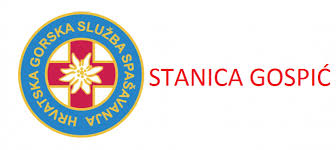 Djelatnosti kojima se ova neprofitna organizacija bavi su:1.2. Športovi na tlu1.2.24. Planinarstvo16.2. Pomoć žrtvama katastrofa i sukoba16.3. Traganje i spašavanje16.4. Ostale djelatnosti iz područja zaštite i spašavanjaVolonteri Hrvatske gorske službe spašavanja uključeni u projektvisoko su kvalificirani za djelovanje u ekstremnim uvjetima uz primjenu i upotrebu tehničke opreme u svrhu očuvanja ljudskog života, zdravlja i imovine.Osobe koje će biti uključene u edukativne aktivnosti i radionice imaju višegodišnje iskustvo rada i boravka na nepristupačnim područjima koja uključuju ruralna područja, šume, planine, špilje i jame te stijene. Također, sudjelovali su u organizaciji i provedbi različitih volonterskih programa namijenjenih različitim ciljnim skupinama. Najvažniji aspekt u kontekstu predmetne projektne prijave i projektnih aktivnosti odražava se u organizaciji i pripremi aktivnosti i mjera kojima je svrha održavanje pripravnosti za spašavanje te trajno organiziranje, osposobljavanje i uvježbavanje za održavanje i unapređenje spremnosti i sposobnosti za otklanjanje posljedica nesreća u planinama, šumama i drugim nepristupačnim područjima. Vještine i znanja sudionika su širokog spektra te uključuju: poznavanje kartografije i orijentacije;poznavanje GPS-a i rad s GPS-om;znanje o potencijalnim subjektivnim i objektivnim opasnostima;znanje o vremenskim nepogodama;poznavanje rada Državne uprave za zaštitu i spašavanje te ostalih operativnih snaga u katastrofama, ponajviše Hrvatske gorske službe spašavanja;poznavanje rada s digitalno-analognim radio uređajima;znanje pružanja prve pomoći unesrećenima;vještine i znanje rukovanja tehničkim spravama za penjanje;znanje i iskustvo kretanja u stijeni;poznavanje i vještina rukovanja tehničkom opremom za spašavanje tevještinu dobrog ophođenja s djecom i mladima.Na navedenim projektnim aktivnostima sudjelovat ćeisključivo pripravnici i spašavatelji HGSS-a koji su završili sve potrebne tečajeve od strane Komisije za školovanje pri HGSS-u uključujući speleološki tečaj, zimski i ljetni tečaj te tečaj prve pomoći. U sklopu projekta HGSS Stanica Gospić će organizirati edukacije i radioniceo potencijalnim opasnostima, orijentaciji u prirodi, edukacije umirovljenika/starijih osoba o orijentaciji i sigurnom kretanju u prirodi, radionice o penjanju na umjetnoj stijeni te o orijentaciji i radio vezi. Projektne aktivnosti će biti namijenjene različitim ciljnim skupinama – od djece i mladih, odraslih i starijih građana. Također, uključit će se različiti dionici poput škola, volontera i sportaša kojima će biti omogućeno učenje novih vještina, stjecanje novih znanja, rekreacija te aktivna i sigurnija svakodnevica. Grad Gospić ostvaruje dugogodišnju suradnju s Hrvatskom gorskom službom spašavanja i pruža joj potporu s ciljem što organiziranijeg pružanja pomoći stanovništvu u slučaju bilo koje vrste opasnosti. Ovakav oblik partnerstva ogleda se kroz provedbu mjera civilne zaštite te edukaciju djece i stanovništva, a realizacija navedenih aktivnosti ne bi bila moguća bez dokazane stručnosti zaposlenika i volontera HGSS-a.  Naziv partnera Lička ekološka akcija (LEA)(www.lea.hr)Udruga Lička ekološka akcija osnovana je 14. kolovoza 2012.godine u Gospiću kao reakcija na rastuće potrebe društva za uočavanjem i rješavanjem problematike zaštite okoliša. Ciljne skupine djelovanja ove neprofitne organizacije su građani (opća populacija), djeca i mladi.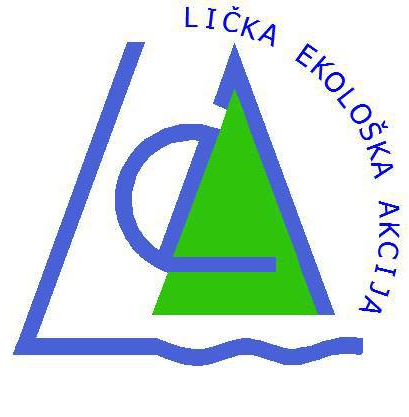 Djelatnosti kojima se ova neprofitna organizacija bavi su:9.1. Zaštita prirode9.1.1. Zaštita prirode10.1. Razvoj ruralnih područja10.1.1. Edukacija za održivi razvoj ruralnih područja15.1. Očuvanje prirode15.1.1. Očuvanje posebno vrijednih prirodnih područja i drugih prostora15.1.2. Očuvanje prirodne baštine15.2. Zaštita okolišaOstale djelatnosti zaštite okoliša15.5. Ostale djelatnosti iz područja zaštite okoliša i prirodeČlanovi udruge Lička ekološka akcija posjeduju različite vještine i znanja kojima zajednički doprinose očuvanju i zaštiti prirode. Sudjelovali su u donošenju relevantnih strateških dokumenata, poput Strategije razvoja Grada Gospića, te su davali mišljenja o prijedlozima zakona, uredbi, pravilnika, planova, programa, smjernica, preporuka, standarda i drugih akata koji se odnose na područje djelatnosti udruge. Članstvo se sastoji od niza stručnjaka: profesora biologije, inženjera geodezije, diplomiranog ekonomista, diplomiranog pedagoga, ovlaštenih turističkih pratitelja u prirodi te osposobljenih čuvara prirode u monitoringu Natura 2000. Volonteri koji će sudjelovati u projektnim aktivnostima aktivni su članovi udruge LEA s višegodišnjim iskustvom u području zaštite prirode te posjeduju specifična znanja i vještine koja će doprinijeti pozitivnom ishodu projekta revitalizacije i povećanje privlačnosti šume Jasikovac. U skladu s registriranom djelatnosti udruga se bavi i:biomonitoringom i praćenjem stanja biološke raznolikosti;promoviranjem i organiziranjem aktivnosti za održive grane turizma poput interpretacije flore i faune;edukacijom javnosti putem održavanja tribina, predavanja, seminara, radionica i izložbi u svrhu promicanja razvoja svijesti o potrebi očuvanja prirode i zaštiti okoliša;izradom studija i programa;organizacijom akcija zaštite i očuvanja prirode te poboljšanja kvalitete okoliša;pripremom i izdavanjem tiskanih i audiovizualnih materijala te promidžbenih materijala vezanih za djelatnost udruge;suradnjom s ostalim udrugama i organizacijama u svrhu ostvarenja ciljeva udruge. Udruga je održala velik broj tribina, radionica i izložbi, realizirala nekolicinu projekata te organizirala akcije zaštite i očuvanja prirode.Ekološke akcije: „Zelena čistka – jedan dan za čisti okoliš“Uređenje TerezijaneČišćenje obale rijeke NovčiceUređenje Park šume JasikovacInicirani projekti:„Čista rijeka Lika“„SOS za Park šumu Jasikovac“ „Vodenice i mlinovi na području sliva rijeke Like“ Nagrade:„Zeleni cvijet“ (2013.) – Nagradu dodjeljuje Turistička zajednica Grada Gospića u cilju očuvanja turističkog prostora, unapređivanja turističkog sadržaja i zaštite čovjekova okoliša te unapređenja turističke ponude kontinentalne Hrvatske. LEA je dobila Posebno priznanje za doprinos u očuvanju prirode.„Nagrada Grada Gospića“ (2015.) – Nagradu dodjeljuje Grad Gospić za osobit doprinos očuvanju i zaštiti prirodnih bogatstava i ljepota Like. Osim navedenog, udruga LEA kontinuirano radi na buđenju svijesti javnosti za probleme okoliša i očuvanja prirode. Primjerice, organizirane su tematske večeri „Gospić – grad na rijeci“ kao i edukativna radionica na temu „Zimsko hranjenje ptica“ namijenjena učenicima osnovne škole. U sklopu projekta udruga Lička ekološka akcija će organiziratiradionice,edukacije i manifestacije iz područja zaštite prirode i „Glazbena večer u Jasikovcu“.S obzirom na fokus radionica, ciljne skupine aktivnosti Udruge bit će djeca, mladi i opća populacija. Grad Gospić sudjeluje u većini aktivnosti, akcija i projekata udruge Lička ekološka akcija u svojstvu podupiratelja i partnera. Budući da je udruga fokusirana na jedan (ekološki) aspekt svakodnevice stanovnika Gospića, u mogućnosti je istaknuti i ukazati na potencijalne probleme te inicirati preventivne mjere za rješavanja problema zaštite i/ili onečišćenja prirodnih resursa i zdravlja građana.Naziv partnera Javna ustanova za upravljanje zaštićenim područjima i drugim zaštićenim prirodnim vrijednostima na području Ličko-senjske županije (JU za zaštitu i očuvanje prirode LSŽ)Odluka o osnivanju Javne ustanove za upravljanje zaštićenim područjima i drugim zaštićenim prirodnim vrijednostima na području Ličko-senjske županije donesena je na XI. sjednici Županijske skupštine Ličko-senjske županije održanoj 30. studenoga 2006. godine.Obavlja djelatnost zaštite, održavanja i promicanja zaštićenog područja u cilju:zaštite i očuvanja izvornosti prirode, osiguravanja neometanog odvijanja prirodnih procesa i održivog korištenja prirodnih dobaraUstanova nadzire provođenje uvjeta i mjera zaštite prirode na području kojim upravlja te obavlja djelatnost kao javnu službu.Zaštićenim područjima upravljaju Javne ustanove za upravljanje zaštićenim područjima i time na predmetnom projektu JU za zaštitu i očuvanje prirode LSŽ predstavlja neizostavnog strateškog partnera. Osnovni cilj njihova djelovanja je upravljanje zaštićenim područjima u smislu zaštite, održavanja i promicanja te osiguranja neometanog odvijanja prirodnih procesa i održivog korištenja prirodnih dobara. Javna ustanova za upravljanje zaštićenim područjima i zaštićenim prirodnim vrijednostima na području Ličko-senjske županije jedna je od 21 ustanove koje djeluju na županijskoj razini u Republici Hrvatskoj.U sklopu registrirane djelatnosti, JU za zaštitu i očuvanje prirode LSŽ se bavi:zaštitom, održavanjem i promicanjem zaštićenih područja u cilju zaštite i očuvanja izvornosti prirode,osiguravanjem neometanog odvijanja prirodnih procesa i održivog korištenja prirodnih dobara tenadzorom provođenja uvjeta i mjera zaštite prirode na području Ličko-senjske županije. U svom dosadašnjem radu, radi ostvarivanja adekvatnih kapaciteta odnosno angažmana primjerenog broja čuvara prirode, Javna ustanova za zaštitu i očuvanje prirode Ličko-senjske županije i udruga LEA u dosadašnjem radu ostvarile aktivnu suradnju - volonteri udruge Lička ekološka akcija, inače osposobljeni čuvari prirode u monitoringu Natura 2000, ustupaju svoje vrijeme i znanje te brinu o šumi Jasikovac. Na taj način su i uočeni trenutni problemi s predmetnim odredištem prirodne baštine  te je donesena odluka ostvarenja partnerstva na projektu očuvanja dijela mreže NATURA 2000. Kako bi se ostvario adekvatan okvir za održivo upravljanje destinacijom, usvojen je predloženi model upravljanja (službene Internet stranice Hrvatske agencije za okoliš i prirodu, „Upravljanje područjima Natura 2000“) - osnovni način upravljanja Natura područjem je donošenje plana upravljanja u suradnji s lokalnim dionicima.SpolUkupni br. stan.Br. stan. (0-19 god.)Br. stan. (15-64 god.)Br. stan. (> 60 god.)M6.3321.4054.1871.391Ž6.4131.3423.8151.968Ukupno12.7452.7478.0023.359Više od 65 posto svih poznatih vrsta riba u Sredozemlju, te više od 230 vrsta ptica, ili gotovo polovina svih ptica u Europi, obitavaju u Hrvatskoj. Upravo je zato hrvatska kockica veoma važna i dobrodošla u europsku slagalicu ekološke mreže NATURA 2000.Aktivnost / Mjesec1234566788910111112Proljetna migracijaGniježđenjeJesenska migracijaZimovanjeTuristička sezona ljetovanjaSvjetlosni tokSnagaBroj izvora svjetlostiBroj sati radaProcjene potrošnje na godišnjoj razini (u kWh)Procjena emisije CO2 na godišnjoj razini (u kg)Žarulja sa žarnom niti2.780 lm150,00 W554.100,00 h33.825,00 kWh11.162,25 kgLED žarulja2.780 lm25 – 28 W554.100,00 h5.637,50 kWh1.860,38 kg